Регистрационный номер: 2.6-02/1909-02 от 19.09.2018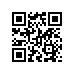 О проведении государственной итоговой аттестации студентов образовательной программы «Государственное и муниципальное управление» факультета социальных наук в 2018 годуПРИКАЗЫВАЮ:Провести в период с 22.10.2018 г. по 31.10.2018 г. государственную итоговую аттестацию Титаренко Ольги Константиновны, студентки 4 курса образовательной программы бакалавриата «Государственное и муниципальное управление», направления подготовки 38.03.04 Государственное и муниципальное управление, факультета социальных наук, очной формы обучения.Включить в состав государственной итоговой аттестации следующее государственное аттестационное испытание: - защита выпускной квалификационной работы.Утвердить график проведения государственной итоговой аттестации согласно приложению.Установить окончательный срок загрузки итогового варианта выпускной квалификационной работы в систему LMS до 09.10.2018 г.Установить окончательный срок представления итогового варианта выпускной квалификационной работы с отзывом руководителя и регистрационным листом, подтверждающим, что работа прошла проверку в системе, выявляющей процент заимствований, до 12.10.2018 г.Декан факультета социальных наук				   	       А.Ю. Мельвиль